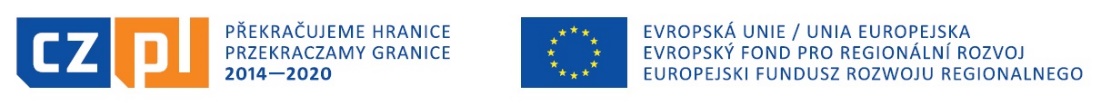 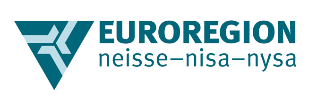 Projekt „„Polsko-Czeski festiwal smaków pogranicza" jest współfinansowany ze środków Unii Europejskiej w ramach Europejskiego Funduszu Rozwoju Regionalnego oraz ze środków budżetu państwa za pośrednictwem Euroregionu Nysa.Přihláška „Polsko-český festival chutí příhraničí”14. 8. 2021 Jelenia Góra, * Prohlašuji, že jsem se seznámil s pravidly										………………………………											Podpis	Název subjektu: Uvedení názvu subjektu je povinné*Popis produktu prezentovaného na výstavěpotravinářské výrobkyUvedení popisu produktu prezentovaného na výstavě je povinné popis produktu min. 20 max. 500 znakůE-mailová adresa*Uvedení e-mailové adresy je povinnéNázev ulice, číslo:Uvedení názvu ulice je povinnéPSČ:Uvedení PSČ je povinnéNázev obce:Uvedení názvu obce je povinnéJméno Příjmení Hlavní jazyk pro komunikaciUvedení hlavního jazyka pro komunikaci je povinnéZemě  *Uvedení názvu země je povinnéTelefonní číslo:Uvedení telefonního čísla je povinnéPřístup k elektřině *Uvedení požadavku připojení k elektřině je povinnéTak, 230VAno, 220VTak, inne/po uzgodnieniu z organizatoremAno, jiné/po domluvě s organizátoremNe Nabízené výrobky*Uvedení nabízených výrobků je povinnéPravidla pro vystavovateléSeznámil jsem se a přijímám pravidlaPravidla pro vystavovatelé jsou povinnáVystavovatel je povinen podepsat: Prohlášení účastníků v souvislosti se stavem epidemie COVID-19. Ke stažení Prohlášení Covid-19* Klikněte pro přechod k Prohlášení